ЧИТАТЕЛЬСКИЙ ДНЕВНИКстихио природе1. Прочитайте стихи.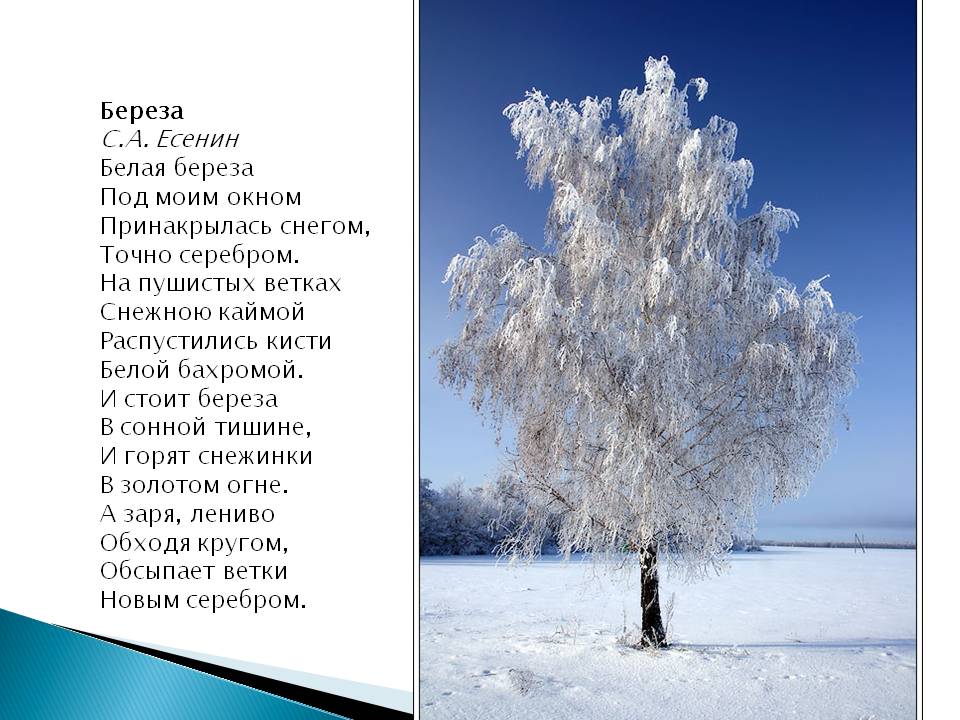 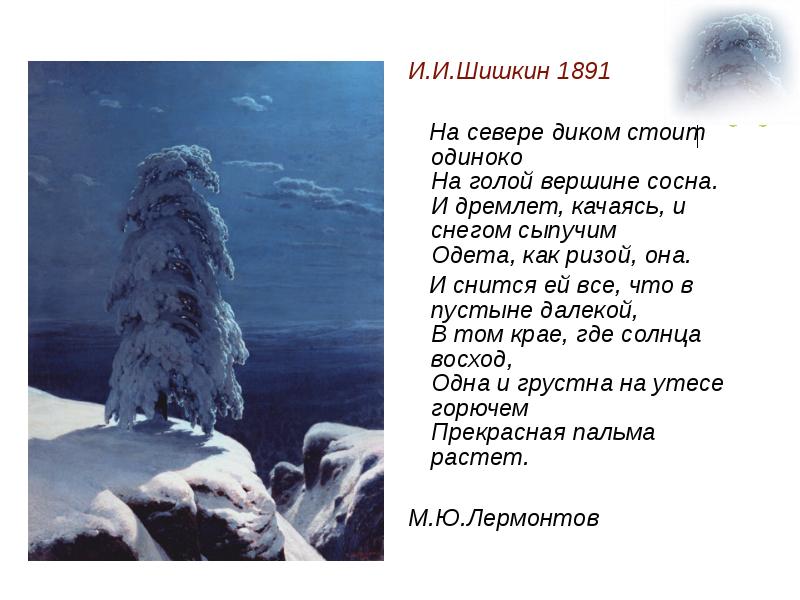 2. Найдите в стихотворениях строки, которые соответствуют  картине и подчеркните их синим цветом. Найдите строки, которые не отражены на иллюстрации и подчеркните их красным цветом.3. Прочитайте стихи: Стихи про дуб
 Стихи про клёнСтихи про осинуСтихи про ивуСтихи про берёзу4. Выбери одно стихотворение и нарисуй к нему рисунок. Постарайся соответствовать тексту. Сколько человек угадают стихотворение? _____Дует ветер с юга,
Дует ветер с вьюгой,
И с востока налетает,
Но меня он не сломает!
Дуйте, ветры, - не боюсь –
Дубом как-никак зовусь!
М. Вайнилайтис


Почему у дуба листья облетели?
Говорили на опушке
Две залетные кукушки:
"Дуб зеленый, почему
Не летишь за нами?
Будет грустно одному
Зимними ночами".
Дуб зеленый услыхал,
Долго думал думу,
Долго ветками махал,
Много было шуму.
За ночь листья пожелтели
И наутро облетели.
В. Бояринов

Клены.
Осень-художница дерево кистью
красит и красит влюблённо:
жёлтые листья,
красные листья -
разные листья у клена.
Ю. НасимовичКлён под солнышком купалсяИ ладошкой умывался.Осень красная пришлаВсе ладошки обожгла.Дождик пламя потушил,Ветер ветки подсушил.Желтые ладошки К нам летят в окошки.А. КулагинаЗябнет осинка,
Дрожит на ветру,
Стынет на солнышке,
Мёрзнет в жару...Дайте осинке
Пальто и ботинки,
Надо согреться
Бедной осинке.Токмакова И.
В саду осеннем,
У дорожки,
Осина хлопает
В ладошки.
Вот почему
На той неделе
Ее ладошки
Покраснели. 
Р. Сеф

Ива белая.
Ива белая, ветла,
если ветер, то бела.
Листья снизу у ветлы
шелковисты и светлы.
Ю. Насимович

Ива ломкая.
Ива ломкая, ракита,
тоже очень знаменита.
Только листья у ракиты
волосками не покрыты.
Ю. НасимовичИва.
Возле речки, у обрываПлачет ива, плачет ива.Может, ей кого-то жалко?Может, ей на солнце жарко?Может, ветер шаловливыйЗа косичку дёрнул иву?Может, ива хочет пить?Может, нам пойти спросить?Токмакова И.



Эта модница лесная
Часто свой наряд меняет:
В шубке белой – зимой,
Вся в сережках – весной,
Сарафан зеленый – летом,
В день осенний – в плащ одета.
Если ветер налетит,
Золотистый плащ шуршит.
И. СеменоваПлакучая березка.
В бородавочках ветки
у плакучей березки;
бересту, словно пашню,
разрывают бороздки.
Заселила берёзка
половину России -
косогоры, просёлки,
перелески сухие.
Ю. Насимович